E-platforms for independent student learningResources for independent student learningE-platforms for creativitySchool Learning Management System (LMS)Kindly note that practice papers for SEA, NESC and CSEC are now accessible viahttps://learn.moe.gov.tt/Free Maths Online Classroomhttp://www.ilovelessons.com/week-off-work/Free Physics Videoshttp://www.ilovelessons.com/free-physics-videos/Add Maths Classroomhttp://www.ilovelessons.com/free-add-maths-videos/GT Lessons – CSEC Courses at home tutorialshttps://www.gtlessons.com/indexDemo E-testshttps://www.cxc.org/demo-etests/FlowStudyhttps://flowstudy.co/registrationCXC Learning Hubhttps://learninghub.cxc.org/Project Jaguar-CSEC Multiple choice Paper- Google drivehttps://drive.google.com/drive/u/0/folders/1qyM5EbhPGevSJHqIq5cbIRp70N7dU3-wCSEC Past Papers – Google Drivehttps://drive.google.com/drive/u/0/folders/12pB5pFf7rPC77MsK6WN__66XiaoqgCwXSEA, NCSE,CSEC,CAPE – Google Drivehttps://drive.google.com/drive/u/0/folders/1quzhQVN56nQlb_hwMYUrClNJbtyJsLcb?fbclid=IwAR3W1pjrtoamSstIaoR2DAdYDNkdIZstHYj5V6xttqFx7XJtSAEAiUEIdF0CSECePastpapers – Google Drivehttps://drive.google.com/drive/u/0/folders/0ByPh3PCLEQxATm5DS3JPTDZTcTQ?sort=13&direction=aDigital versions of Student Books to support teaching and learning at homehttps://docs.google.com/forms/d/e/1FAIpQLScgMKaeR0nJ3jJ3omBL-gMggG-UdBGIu68zSxj6e4K3B11HEw/viewform?region=ukModel  Answers in Sciencefile:///C:/Users/MOE_Student/Downloads/Model%20Answers%20in%20Science%20for%20CSEC%20(12)%20(1).pdfMom Creates Periodic Table Battleship Game To Teach Her Kids Chemistryhttps://teachbesideme.com/periodic-table-battleship/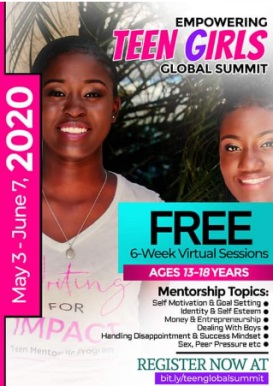 Breakthrough Junior Challengehttps://breakthroughjuniorchallenge.org/?utm_email_kaid=kaid_806410814262948886089155&utm_source=Sailthru&utm_medium=email&utm_campaign=041320-%20breakthrough%20challenge%20Teacher%20Global%20launch&utm_content=C&utm_term=All%20TeachersResources for managing physical, emotional, psychological and spiritual helpResources for entertainment17 Totally Normal Things to Feel Right Now, According to Therapistshttps://www.self.com/story/pandemic-therapy-trends?fbclid=IwAR2tOPYrGwWqs0ky-7eopFnHNQZ_PRySEsRWgzVcxohkxkorExZvyQGduboUNICEF: Support Our Work For Children Affected by coronavirushttps://www.unicef.org.uk/Coronavirus A book for children by Elizabeth Jenner, Kate Wilson & Nia Roberts file:///C:/Users/MOE_Student/Downloads/Coronavirus_ABookForChildren.pdf9 ways to tame anxiety during the COVID-19 pandemichttps://www.mayoclinichealthsystem.org/hometown-health/speaking-of-health/9-ways-to-tame-anxiety-during-the-covid-19-pandemicThrive Inside with Smiling Mindhttps://www.smilingmind.com.au/thrive-insideInternet Safety for kids: Cyberbullying and cyberharassmenthttps://edu.gcfglobal.org/en/internetsafetyforkids/cyberbullying-and-cyberharassment/1/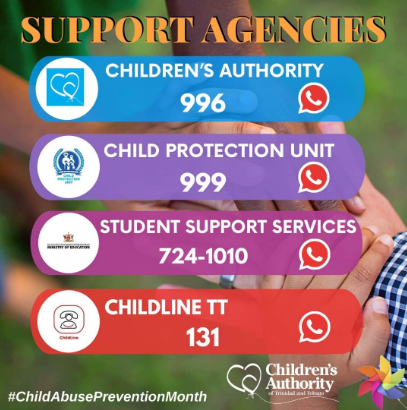 MOE STUDENT SUPPORT SERVICES DIVISION - Hotline Servicefile:///C:/Users/MOE_Student/Downloads/Hotline%20Service%20School%20Social%20Workers.pdfAudible Stories – Audible.comhttps://stories.audible.com/start-listenE-books and novelshttps://drive.google.com/drive/u/0/folders/1z9t1AipbmTa2T522B_8Ymm1o8TK5UkHCfree audio books from amazon in 6 languagehttps://stories.audible.com/discoveryFree virtual Visits to 17 European museums.https://www.demotivateur.fr/article/visiter-des-musees-sans-bouger-de-son-canape-le-plan-parfait-pendant-la-quarantaine-19057700 Free books from Cambridge presshttps://www.demotivateur.fr/article/visiter-des-musees-sans-bouger-de-son-canape-le-plan-parfait-pendant-la-quarantaine-19057Free broadway shows https://www.insider.com/stream-broadway-musicals-plays-for-free-online-limited-time-coronavirus-2020-3Reader: Download the World Book eBooks app on your devices – over 3000 ebooks and audiobookshttps://worldbook.kitaboo.com/reader/worldbook/index.html#!/Online fun activities, games and learning resources for children at homehttps://www.turtlediary.com/